Western Australia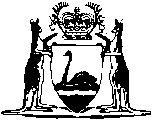 Death Duties (Taxing) Act 1934		This Act was repealed by the Death Duty Act 1973 s. 3(1) (No. 81 of 1973) as at 1 Jan 1974.		There are no Word versions of this Act, only PDFs in the Reprinted Acts database are available.